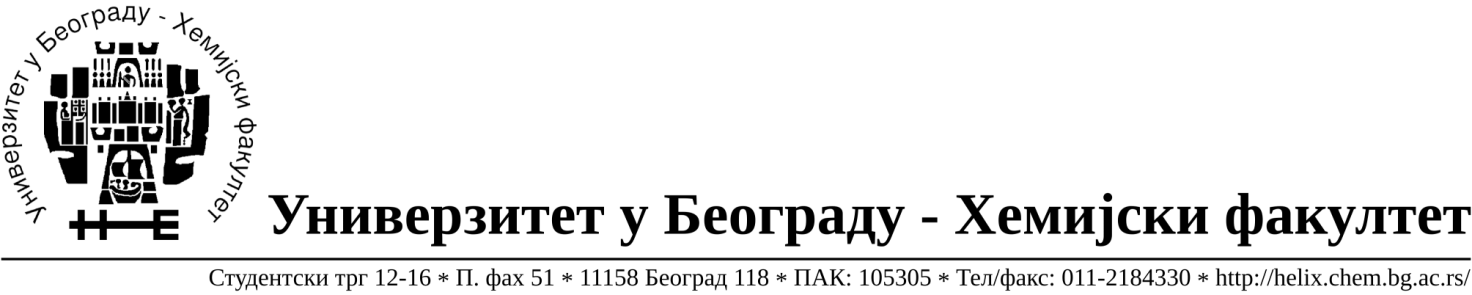 Na zahtev( pitanje) potencijalnih ponuđača, ovim putem dostavljamo traženo pojašnjenje             ( odgovor) u vezi javne nabavke dobara- nabavka laboratorijske opreme, broj 25/18. Pitanje: PARTIJA 5-Molimo Vas zbog obezbedjenja sto vece konkuretnosti u postupku nabavke dobara broj 25/18, partija 5, odgovorite na sledece pitanje:S obzirom da je predmetna oprema iz uvoza, molimo Vas da prihvatite rok isporuke za partiju 5 na 120 dana od dana potpisivanja ugovora.Odgovor: Ne, rok isporuke za sve partije je najkasnije 60 dana od zahteva naručioca.Pitanje: PARTIJA 1-Izvor jednosmerne struje
U poglavlju tehničke karakteristike Partija 1-„Izvor jednosmerne struje“ navedene su dimenzije napajanja. Da li je prihvatljivo da se ponudi napajanje približnih dimenzija?Odgovor: Navedite koje su to „približne dimenzije“, na osnovu njih ćete dobiti odgovor.Pitanje: PARTIJA 3-Tehnička vagaDa li je prihvatljivo ponuditi vagu sa tasom dimenzija 128 x 128mm?Odgovor: Da.Da li je prihvatljivo ponuditi vagu samaksimalnim kapacitetom od 600g?Odgovor: Da.Pitanje: PARTIJA 16-Magnetana Mešalica 2Da li je prihvatljivo ponuditi magnetnu mešalicu koja ima digitalni displej na kome se vidi podešena brzina mešanja?Odgovor: Da.U Beogradu, 24.10.2018. godine